Α Ν Α Κ Ο Ι Ν Ω Σ Η Παρουσιαση Διπλωματικης  ΕργασιαςΧωρος:  Εργαστήριο Υπολογιστων Τμημα Μαθηματικων,               1ος οροφος, κτιριο Βιολογιας, Σχολη Θετικων Επιστημων                            Ημερα: Πεμπτη 27 Ιουνίου 2019Καλουνται οι ενδιαφερομενοι να παραστουν Θεσσαλονίκη  25-06-2019Ι. ΑντωνιουΔιευθυντης ΔΠΜΣ-ΠΣΔ 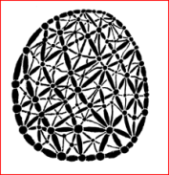                ΔΙΑΤΜΗΜΑΤΙΚΟ ΠΡΟΓΡΑΜΜΑ ΜΕΤΑΠΤΥΧΙΑΚΩΝ ΣΠΟΥΔΩΝ στα                    ΠΟΛΥΠΛΟΚΑ ΣΥΣΤΗΜΑΤΑ και ΔΙΚΤΥΑ                                                 ΤΜΗΜΑ ΜΑΘΗΜΑΤΙΚΩΝ                                                  ΤΜΗΜΑ ΒΙΟΛΟΓΙΑΣ                                                 ΤΜΗΜΑ ΓΕΩΛΟΓΙΑΣ                                                 ΤΜΗΜΑ ΟΙΚΟΝΟΜΙΚΩΝ ΕΠΙΣΤΗΜΩΝ                         ΑΡΙΣΤΟΤΕΛΕΙΟ ΠΑΝΕΠΙΣΤΗΜΙΟ ΘΕΣΣΑΛΟΝΙΚΗΣ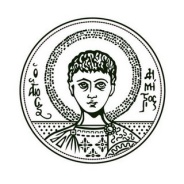 ΩραΦοιτητηςΤιτλος Εργασιας3-μελής Επιτροπη16:00Κωνσταντινίδης ΑντώνιοςΔιάδοση ψευδών ειδήσεων σε μη κατευθυνόμενα δίκτυαΑντωνίου Ι. (Ε)Μωϋσιάδης Π. Σγαρδέλης Σ.